Краевое государственное бюджетное профессиональное образовательное учреждение «Минусинский сельскохозяйственный колледж»Методические рекомендации по выполнениювнеаудиторной самостоятельной работы по математике для студентов I - II курсовМинусинск, 2016УТВЕРЖДАЮЗам. директора по УР______________ И.В.Гуменко«___» ___________ 2016г.Методические рекомендации по выполнению внеаудиторной самостоятельной работы по математике для I - II курсов предназначены для студентов, обучающихся в профессиональных образовательных учреждениях по дисциплине «Математика: алгебра, начала математического анализа; геометрия». Методические рекомендации содержат общие положения, методику организации самостоятельной работы студентов при изучении нового материала и в процессе закрепления на уроке при решении задач, при выполнении внеаудиторной работы.Методические рекомендации могут быть использованы преподавателями математики, как во внеурочное, так и урочное время.Составитель: Соцкова Татьяна Ивановна, преподаватель математики высшейквалификационной категории КГБПОУ «Минусинский сельскохозяйственный колледж».Рецензенты: Кейлер Ирина Витальевна, преподаватель математики высшейквалификационной категории КГБПОУ «Минусинский педагогический колледж имени А.С.Пушкина»;Грушевская Алена Анатольевна, методист цикловой комиссии КГБПОУ «Минусинский сельскохозяйственный колледж».СодержаниеВведение                                                                                                                  3Общие положения о самостоятельной работе студентов 4Указания к выполнению ВСР                                                                                6Методические рекомендации по составлению конспекта                                  7Самостоятельная работа студентов при решении задач                                     7Методические рекомендации по выполнению практических задач                 9Методические рекомендации по написанию контрольной работы                   9Методические рекомендации по написанию реферата                                    10Методические рекомендации по подготовке сообщения                                 14Методические рекомендации по составлению презентаций                           15Методические рекомендации по составлению кроссворда                             16Перечень тем внеаудиторной самостоятельной работы                                   18Раздел 1. Развитие понятия числа                                                                       21Раздел 2. Уравнения и неравенства                                                                    25Раздел 3. Корни, степени и логарифмы                                                              27Раздел 4. Функции, их свойства и графики 29Раздел 5. Основы тригонометрии                                                                       30Раздел 6. Начала математического анализа                                                       33Раздел 7. Координаты вектора                                                                            37Раздел 8. Прямые и плоскости в пространстве.                                                 40Раздел 9. Многогранники.                                                                                    42Раздел 10. Тела и поверхности вращения                                                          44Раздел 11. Измерения в геометрии                                                                     46 Раздел 12. Элементы комбинаторики                                                                50Раздел 13. Элементы теории вероятностей и математической статистики    51Литература 53ВВЕДЕНИЕФормирование умений самостоятельной работы студентов – важная задача всех преподавателей, в том числе и для преподавателя математики.На каждом занятии преподавателю наряду с планированием учебного материала необходимо продумывать и вопрос о том, какие навыки самостоятельной работы получит на занятии студент.Если обучающийся научится самостоятельно изучать новый материал, пользуясь учебником или какими-то специально подобранными заданиями, то будет успешно решена задача сознательного овладения знаниями. Знания, которые усвоил студент сам, значительно прочнее тех, которые он получил после объяснения преподавателя. И в дальнейшем студент сможет самостоятельно ликвидировать пробелы в знаниях, расширять знания, творчески применять их в решении практических задач.Цель данных методических рекомендаций – ознакомить с общими положениями о самостоятельной работе студентов по математике, с методикой организации самостоятельной работы студентов при изучении нового материала и в процессе закрепления на уроке при решении задач, при выполнении внеаудиторной работы.ОБЩИЕ ПОЛОЖЕНИЯ О САМОСТОЯТЕЛЬНОЙ РАБОТЕ СТУДЕНТОВСамостоятельная работа по математике – это педагогически управляемый процесс самостоятельной деятельности студентов, обеспечивающий реализацию целей и задач по овладению необходимым объемом знаний, умений и навыков, опыта творческой работы и развитию профессиональных интеллектуально-волевых, нравственных качеств будущего специалиста.Выделяют два вида самостоятельной работы:аудиторная, выполняется на занятиях под руководством преподавателя и по его заданию;внеаудиторная, выполняется студентом по заданию преподавателя, но без его непосредственного участия.Основные виды аудиторной самостоятельной работы студентов при изучении дисциплины «Математика»:формулировка вопросов студентам, преподавателю;выполнение письменных заданий, тестирование;выступление с сообщением по новому материалу;конспектирование, работа с книгой;выполнение самостоятельных работ.Основные виды внеаудиторной самостоятельной работы студентов при изучении дисциплины «Математика»:работа с учебником; конспектирование отдельного вопроса пройденной темы;работа со справочной литературой;подготовка рефератов и презентаций по темам;изготовление наглядных пособий и моделей;составление кроссвордов;использование Интернета.Самостоятельная работа студентов проводится с целью:систематизации и закрепления полученных знаний и практических умений и навыков студентов;углубления и расширения теоретических и практических знаний;формирования умений использовать специальную, справочную литературу, Интернет;развития познавательных способностей и активности студентов, творческой инициативы, самостоятельности, ответственности и организованности;формирования самостоятельности мышления, способностей к саморазвитию, самосовершенствованию и самореализации;развития исследовательских знаний.Лимит времени для проведения самостоятельной работы студентов аудиторно отводится преподавателем непосредственно на уроке, для каждого вида работы определенный.Время на внеаудиторную самостоятельную работу студентов берется в расчете 50% от всего учебного времени, отведенного на изучение дисциплины. Аудиторная самостоятельная работа студентов преобладает над внеаудиторной самостоятельной работой (ВСР). Основной формой контроля самостоятельной работы студента являются практические, защита презентаций и рефератов на занятиях.Самостоятельные работы являются важным средством проверки уровня знаний, умений и навыков.Массовой формой контроля являются экзамены. Критериями оценки результатов внеаудиторной самостоятельной работы студента являются:уровень освоения студентом учебного материала;умение студента использовать теоретические знания при решении задач;обоснованность и четкость изложения ответа;оформление материала в соответствии с требованиями ФГОС.Внеаудиторная самостоятельная работа обучающихся – планируемая учебная, учебно-исследовательская, проектная работа, выполняемая за рамками расписания учебных занятий по заданию и при методическом руководстве преподавателя, но без его непосредственного участия и является обязательной для каждого студента.	Целью самостоятельной работы студентов является:обеспечение профессиональной подготовки выпускника в соответствии с ФГОС СПО;формирование и развитие общих компетенций, определённых в ФГОС СПО;формирование и развитие профессиональных компетенций, соответствующих основным видам профессиональной деятельности.Задачами, реализуемыми в ходе проведения внеаудиторной самостоятельной работы обучающихся, в образовательной среде колледжа являются:систематизация, закрепление, углубление и расширение полученных теоретических знаний и практических умений студентов;развитие познавательных способностей и активности студентов: творческой инициативы, самостоятельности, ответственности и организованности;формирование самостоятельности мышления: способности к саморазвитию, самосовершенствованию и самореализации;овладение практическими навыками применения информационно-коммуникационных технологий в профессиональной деятельности;развитие исследовательских умений.Объем времени, отведенный на внеаудиторную самостоятельную работу, находит свое отражение:в рабочем учебном плане – в целом по циклам основной профессиональной образовательной программы, отдельно по каждому из учебных циклов, по каждой дисциплине, междисциплинарному курсу и профессиональному модулю;в рабочих программах учебных дисциплин и профессиональных модулей с ориентировочным  распределением по разделам и темам.Контроль результатов самостоятельной работы обучающихся может осуществляться в пределах времени, отведенного на обязательные учебные занятия и самостоятельную работу по дисциплине математика и может проходить в письменной, устной или смешанной форме с предоставлением изделия или продукта творческой деятельности. Критериями оценки результатов внеаудиторной самостоятельной работы обучающегося являются:уровень освоения учебного материала;умение использовать теоретические знания и умения при выполнении практических задач;уровень сформированности общих и профессиональных компетенций.ОК 1.Понимать сущность и социальную значимость своей будущей профессии, проявлять к ней устойчивый интерес.ОК 2.Организовывать собственную деятельность, выбирать типовые методы и способы выполнения профессиональных задач, оценивать их эффективность и качество.ОК 3.Принимать решения в стандартных и нестандартных ситуациях и нести за них ответственность.ОК 4.Осуществлять поиск и использование информации, необходимой для эффективного выполнения профессиональных задач, профессионального и личностного развития.ОК 5.Использовать информационно-коммуникационные технологии в профессиональной деятельности.ОК 6.Работать в коллективе и команде, эффективно общаться с коллегами, руководством, потребителями.ОК 7.Брать на себя ответственность за работу членов команды (подчиненных), результат выполнения заданий.ОК 8.Самостоятельно определять задачи профессионального и личностного развития, заниматься самообразованием, осознанно планировать повышение квалификации.ОК 9.Ориентироваться в условиях частой смены технологий в профессиональной деятельности.Указания к выполнению ВСРВСР нужно выполнять в отдельной тетради в клетку, чернилами черного или синего цвета. Необходимо оставлять поля шириной 5 клеточек для замечаний преподавателя.Решения задач следует излагать подробно и аккуратно, объясняя и мотивируя все действия по ходу решения и делая необходимые чертежи.Оформление решения задачи следует завершать словом «Ответ».После получения проверенной преподавателем работы студент должен в этой же тетради исправить все отмеченные ошибки и недочеты. Вносить исправления в сам текст работы после ее проверки запрещается.Оценивание индивидуальных образовательных достижений по результатам выполнения ВСРпроизводится в соответствии с универсальной шкалой (таблица). Методические рекомендации по составлению конспектаВнимательно прочитайте текст. Уточните в справочной литературе непонятные слова. При записи не забудьте вынести справочные данные на поля конспекта.Выделите главное, составьте план.Кратко сформулируйте основные положения текста, отметьте аргументацию автора.Законспектируйте материал, четко следуя пунктам плана. При конспектировании старайтесь выразить мысль своими словами. Записи следует вести четко, ясно.Грамотно записывайте цитаты. Цитируя, учитывайте лаконичность, значимость мысли.Самостоятельная работа студентов при решении задачВ процессе изучения математики наряду с некоторыми теоретическими сведениями студенты овладевают и закрепляют способы решения задач. Обычно с такими способами знакомит сам преподаватель, показывая решение задач по темам. Наиболее эффективным при этом является такой подход, при котором преподаватель раскрывает перед студентами технологию решения задачи, показывает, чем мотивировано применение некоторого метода решения, чем обусловлен выбор того или иного пути. Работа над задачей тоже может быть полностью самостоятельной работой студентов. Она преследует несколько целей: продолжить формирование умений самостоятельно изучать текст, который в данном случае представляет собой задачу; обучить рассуждениям; обучить оформлению решения задач. К тому же студенты будут знать, что у них имеется образец рассуждений и оформления задачи, к которому они могут обратиться при решении другой задачи или при проверке правильности своего решения.Непременным условием усвоения новых теоретических сведений и овладения новыми приемами решения задач является выполнение студентами тренировочных упражнений, в ходе которого приобретенные знания становятся полным достоянием студентов. Как известно, существуют две формы организации такой тренировочной работы – фронтальная работа и самостоятельная работа. Фронтальная работа на уроках математики – это традиционная, давно сложившаяся форма. Схематически ее можно описать так: один из студентов выполняет задание на доске, остальные выполняют это же задание в тетрадях. Самостоятельная работа студентов на уроке состоит в выполнении без помощи преподавателя и товарищей задания. Большие возможности для подготовки студентов к творческому труду и самостоятельному пополнению знаний имеет самостоятельное выполнение заданий. В этом случае студент без какой-либо помощи должен наметить пути решения, правильно выполнить все построения, преобразования, вычисления и т. п. В таком случае мысль студента работает наиболее интенсивно. Он приобретает практический навык работы в ситуации, с которой ему неоднократно придется сталкиваться в последующей трудовой деятельности. Вместе с тем самостоятельная работа студентов на уроках математики имеет и свои недостатки. Усилия студента могут оказаться напрасными и не привести к результату, если он недостаточно подготовлен к решению поставленной задачи. Студент не слышит комментариев к решению, а рассуждения, которые он проводит мысленно, могут быть не всегда правильными и достаточно полными, причем возможности обнаружить это студент не имеет. Вообще при самостоятельном выполнении заданий мыслительные процессы не могут быть проконтролированы преподавателем. Поэтому даже верный ответ может оказаться случайным. Исправление ошибок, допущенных при самостоятельной работе, происходит в ходе ее проверки по окончании всей работы. Поэтому, выполняя упражнение самостоятельно, студент, не усвоивший материал, может повторять одну и ту же ошибкуот примера к примеру и невольно закрепить неправильный алгоритм.Самостоятельная работа над учебным материалом состоит из следующих элементов: Изучение материала по учебнику.Выполнение еженедельных домашних заданий.Выполнение внеаудиторной самостоятельной работы (ВСР).В методических рекомендациях Вам предлагается перечень внеаудиторных самостоятельных работ, которые вы должны выполнить в течение учебного года. При выполнении ВСР обучающийся может обращаться к преподавателю для получения консультации. Методические рекомендации по выполнению практических занятийДля того чтобы практические занятия приносили максимальную пользу, необходимо помнить, что упражнение и решение ситуативных задач проводятся по вычитанному на лекциях материалу и связаны, как правило, с детальным разбором отдельных вопросов лекционного курса. Следует подчеркнуть, что только после усвоения лекционного материала с определенной точки зрения (а именно с той, с которой он излагается на лекциях) он будет закрепляться на практических занятиях как в результате обсуждения и анализа лекционного материала, так и с помощью решения ситуативных задач. При этих условиях студент не только хорошо усвоит материал, но и научится применять его на практике, а также получит дополнительный стимул (и это очень важно) для активной проработки лекции.При самостоятельном решении поставленных задач нужно обосновывать каждый этап действий, исходя из теоретических положений курса. Если обучающийся видит несколько путей решения проблемы (задачи), то нужно сравнить их и выбрать самый рациональный. Полезно до начала решения поставленных задач составить краткий план решения проблемы (задачи). Решение проблемных задач или примеров следует излагать подробно, нужно сопровождать комментариями, схемами, чертежами и рисунками, инструкциями по выполнению.Следует помнить, что решение каждой учебной задачи должно доводиться до окончательного логического ответа, которого требует условие, и по возможности с выводом. Полученный результат следует проверить способами, вытекающими из существа данной задачи. Методические рекомендации по написанию контрольной работыКонтрольная работа – промежуточный метод проверки знаний обучающегося с целью определения конечного результата в обучении по данной теме или разделу. Она призвана систематизировать знания, позволяет повторить и закрепить материал. При выполнении студенты ограничены во времени, могут использовать любые учебные пособия, консультации преподавателя.Методические рекомендации по написанию рефератаРеферат необходимо сдать в печатном виде на листе формата А4, выполненном шрифтом TimesNewRoman 14 пунктов.Требования, предъявляемые к реферату:Реферат (доклад) должен быть оформлен в MSWord, шрифт текста TimesNewRoman, 14 пт., интервал 1.Титульный лист (см. приложение 1).Содержание (см. приложение 2).Введение.Основная часть реферата.Заключение.Список используемой литературы (см. приложение 3). Если возникнут затруднения в процессе работы, обратитесь к преподавателю. Критерии оценки:Вы правильно выполнили задание. Работа выполнена аккуратно – 5(отлично).Вы не смогли выполнить 2-3 элемента. Работа выполнена аккуратно- 4(хорошо).Работа выполнена неаккуратно, технологически неправильно – 3(удовлетворительно).Приложение 1Минусинский сельскохозяйственный колледжТема «Указать тему реферата»РЕФЕРАТпо дисциплине «Математика»г. Минусинск, 20___ г.Приложение  2СодержаниеВведение ……………………………………………………………………..…...стр.Глава 1………………………………………………………...……………….стр.Глава 2 ………………………………………………………………………...стр.Заключение ………………………………………………………………………стр.Список используемой литературы ………………………………...……………стр.Приложение 3Список используемой литературыБашмаковМ.И. «Математика», учебник, М.: Издательский центр «Академия», 2014.Профессиональные печатные изданияИнтернет-ресурсДополнительные источники:….Методические рекомендации по подготовке сообщенияСообщение – это сокращенная запись информации, в которой должны быть отражены основные положения текста, сопровождающиеся аргументами, 1–2 самыми яркими и в то же время краткими примерами.Сообщение составляется по нескольким источникам, связанным между собой одной темой. Вначале изучается тот источник, в котором данная тема изложена наиболее полно и на современном уровне научных и практических достижений. Записанное сообщение дополняется материалом других источников.Этапы подготовки сообщения:1. Прочитайте текст.2. Составьте его развернутый план.3. Подумайте, какие части можно сократить так, чтобы содержание было понято правильно и, главное, не исчезло.4. Объедините близкие по смыслу части.5. В каждой части выделите главное и второстепенное, которое может быть сокращено при конспектировании.6. При записи старайтесь сложные предложения заменить простыми.Тематическое и смысловое единство сообщения  выражается в том, что все его компоненты связаны с темой первоисточника.Сообщение должно содержать информацию на 3-5 мин. и сопровождаться презентацией, схемами, рисунками, таблицами и т.д.Методические рекомендации по составлению презентацийТребования к презентацииНа первом слайде размещается: название презентации;автор: ФИО, группа, название учебного учреждения (соавторы указываются в алфавитном порядке); год.	На втором слайде указывается содержание работы, которое лучше оформить в виде гиперссылок (для интерактивности презентации).На последнем слайде указывается список используемой литературы в соответствии с требованиями, интернет-ресурсы указываются в последнюю очередь.Критерии оценки презентацииМетодические рекомендации по составлению кроссвордаКроссворд-это игра, состоящая в разгадывании слов по определениям.В общем случае определение должно состоять из одного предложения.Определения должны быть по возможности краткими. Следует избегать перечислений, не злоупотреблять причастными и деепричастными оборотами, не перегружать текст прилагательными. Определение кроссворда - своего рода компромисс между краткостью и содержательностью.Запрещается использование в одной сетке двух и более одинаковых слов, даже с различными определениями.В вопросах следует избегать энциклопедических определений. В целом работа должна быть авторской, а не перепечаткой статей из словаря. Нежелательно начинать формулировку вопроса с цифры, глагола, деепричастия.Запрещается использование однокоренных слов в вопросах и ответах.В работе должна быть изюминка, то есть нечто, отличающее ее от миллионов других.8.Запрещается помещать слова без пересечений (встречается и такое).Не используются слова, которые пишутся через тире и имеющие уменьшительно-ласкательную окраску.Перечень тем внеаудиторной самостоятельной работыРаздел1. Развитие понятия числаСамостоятельная работа №1. Решение заданий без точного учета погрешностейЦель: Знать правила действия над приближенными числами без точного учета погрешностей.Методические рекомендацииПравила для выполнения действий без точного учета погрешностей:1. При сложении, вычитании приближенных чисел в результате следует сохранять столько десятичных знаков, сколько их имеется в данном с наименьшим числом десятичных знаков.2. При умножении и делении приближенных чисел в результате следует сохранять столько значащих цифр, сколько их имеется в данном с наименьшим числом значащих цифр.3. При возведении в квадрат и куб в результате следует сохранять столько значащих цифр, сколько их имеется в основании степени.4. При извлечении квадратных и кубических корней в результате следует сохранять столько значащих цифр, сколько их имеется в подкоренном числе.5. При выполнении промежуточных действий в результате следует сохранять одну лишнюю (запасную) цифру, которую в окончательном результате отбрасывают.Определение: Цифры, записанные справа от запятой, называются десятичными знаками числа.Определение: Значащими цифрами числа называются все его верные цифры, кроме нулей, записанных левее первой отличной от нуля цифры.Определение: Цифра  в записи приближения называется верной, если абсолютная погрешность не превышает того разряда, в котором эта цифра записана. В противном случае цифра называется сомнительной.Применив правила для выполнения действий без точного учета погрешностей, выполните действия.1.Найти сумму и разность , если:а) ;           б) ; ;в) ;  ;   г);  2. Найти произведение  и частное , еслиа) ;  ;              б) ;  ;в) ;  ;           г) ;  3. Найдите значение выражения  для  ;. Для вычисления рекомендуется пользоваться калькулятором.4. Вычислите, ответ округлите до 0,001.Самостоятельная работа №2.Решение заданий с точным учетом погрешностиЦель: Знать правила действия над приближенными числами с точным учетом погрешности.Методические рекомендацииПравила для выполнения действий сточным учетом погрешности:1.                  4.2.                   5.3.Применив правила для выполнения действий с точным учетом погрешности, выполните действия:1. Найдите сумму  и разность , если:а) ;  б) ;   в) ;      2. Найдите произведение  и частное , если:а)  с точностью до  0,5%;   с точностью до 1%;б) с точностью до  1%;   с точностью до 0,5%;в)  с точностью до 0,1%;   с точностью до 1%.3. Масса ящика с конфетами равна кг, масса пустого ящика равна кг. Найти массу конфет.4. Найти площадь прямоугольника ширины  и длины, если м и м с точностью до 1%.5. Найти степень , если  с точностью до 2,5%.6. Найти , если  с точностью до 2,5%.Самостоятельная работа №3.История открытия  комплексных чиселЦель: Развитие интереса к предмету.Форма самостоятельной деятельности: создание презентации по заявленной теме.Методические рекомендацииРабота должна соответствовать методическим рекомендациям по созданию презентаций.Самостоятельная работа №4.Тригонометрическая и показательная форма записи комплексных чиселЦель: Знать тригонометрическую и показательную форму записи комплексных чисел и уметь выполнять действия над к.ч., заданными этими формами.1. Изучив тему, письменно ответьте на вопросы:10. Запись к.ч. в тригонометрической форме.20. Формулы перехода от алгебраической формы к.ч. к тригонометрической и наоборот.30. Действия над к.ч. в тригонометрической форме.40. Запись к.ч. в показательной форме.50. Формулы перехода от алгебраической формы к.ч. к показательной и наоборот.60. Действия над к.ч. в показательной форме.2. Выполните письменно задания:№17.4(д,е); №17.7(а,б); №18.5(а,б); 18.9(а,г).Литература: Никольский С.М. Алгебра и начала математического анализа, 11кл. - М.:Просвещение, 2014, гл.III, §17, §18.Самостоятельная работа №5.Решение задач по теме «Действия над комплексными числами»Цель: Уметь выполнять действия над к.ч., заданными разными формами.Методические рекомендацииФормы комплексного числа.1. Алгебраическаясложение: умножение: деление: 2. Тригонометрическаяумножение:деление:возведение в степень:извлечение корня: ,   3. Показательнаяумножение:деление:возведение в степень: Используя методические рекомендации, выполните задания:Раздел 2. Уравнения и неравенстваСамостоятельная работа №6.Графическое решение уравнений и неравенствЦель: Уметь с помощью графика находить решение уравнений и неравенств.Изучив тему, письменно ответьте на вопросы:1. Графическая интерпретация  решения уравнения .2. Графическая интерпретация решения неравенства .3. Определение  числа корней уравнения   (графическое).4. Записать решение прим.18, с. 193.Литература: ПратусевичМ.Я. Алгебра и начала математического анализа. 10кл. - М.: Просвещение, 2014, с.193.Самостоятельная работа №7.Иррациональные уравнения. Уравнения и неравенства с модулемЦель: Знать правила избавления от иррациональности, раскрытия модуля числа и уметь пользоваться ими при решении уравнений и неравенств.Методические рекомендацииФормулы для повторения:                                ;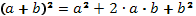 ;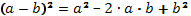 Решение квадратных уравнений: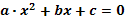 ,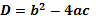 Если  то 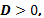 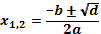 Если  то 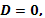 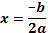 Если  то корней нет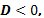 ;           ;          ;             ;         ;      1. Изучив тему, письменно ответьте на вопросы:10. Введите понятие иррационального уравнения.20. Сформулируйте утверждение и замечание на с.350.30. Решение уравнений, содержащих квадратные радикалы.40. Записать решение примера 60, с. 351.50. Метод уединения радикалов (прим. 61).60. Сформулируйте утверждение на с. 352.70. Дайте определение  и его иной формы.80. Таблица решения элементарных уравнений и неравенств с модулем.90. Записать решение примера 85, с. 74.100. Запишите вывод о решении неравенства с модулем.110. Запишите решение примера 90, с. 76.2. Выполните письменно задания:Литература: ПратусевичМ.Я. Алгебра и начала анализа, 10кл. - М.: Просвещение, 2014, гл. I,  §10; 11кл.-гл.XIII, §84.Раздел 3. Корни, степени и логарифмы.Самостоятельная работа №8.Значение и история понятия логарифмаЦель: Развитие интереса к предмету.Форма самостоятельной деятельности: подготовить реферат по предложенной теме.Методические рекомендацииРеферат должен быть выполнен с соблюдением методических рекомендаций по написанию реферата.Самостоятельная работа №9.Решение заданий на преобразование логарифмических выраженийЦель: Знать основное логарифмическое тождество, свойства логарифмов, уметь применять их при преобразовании выражений.Методические рекомендацииI. Свойства логарифмов.Основное логарифмическое тождество:  - формула перехода к другому основаниюИспользуя методические рекомендации, выполните задания:Самостоятельная работа №10.Решение показательных, логарифмических уравнений и неравенствЦель: Знать методы решения показательных и логарифмических уравнений и неравенств, уметь применять их при решении соответствующих заданий.Методические рекомендацииСтепени чисел от 0 до 10Используя предложенные методические рекомендации и методические рекомендации к самостоятельной работе №9, выполните задания:Раздел 4. Функции, их свойства и графикиСамостоятельная работа №11.Элементарные функции. Сложные функцииЦель: Знать определение функции, элементарной функции, сложной функции.1. Изучив тему, письменно ответьте на вопросы: 10. Сформулируйте определение функции.20. Какую функцию называют сложной?30. Перечислите основные элементарные функции.40. Какие функции называются элементарными?2. Выполните письменно задания: №1.2; №1.4(а,б,в).Литература: Никольский С.М. Алгебра и начала анализа, 11кл. - М.: Просвещение, 2014, с.3-4.Самостоятельная работа №12.Примеры функциональных зависимостей в реальных процессах и явленияхЦель: Развитие интереса к предмету.Форма самостоятельной  деятельности: подготовить реферат по предложенной теме.Реферат должен быть выполнен с соблюдением методических рекомендаций по написанию реферата.Раздел 5. Основы тригонометрии.Самостоятельная работа №13.История развития и становления тригонометрииЦель: Развитие интереса к предмету.Форма самостоятельной деятельности: подготовить реферат по предложенной теме.Реферат должен  быть выполнен с соблюдением методических рекомендаций по написанию реферата. Самостоятельная работа №14.Решение тригонометрических уравнений повышенной сложностиЦель: Знать методы решения тригонометрических уравнений, формулы для нахождения корней, уметь использовать полученные знания при решении уравнений повышенной сложности.Методические рекомендацииI.Решение простейших тригонометрических уравнений.II.Тригонометрические уравнения.III. Основные тригонометрические тождества.; ;  и IV. Формулы сложения.V. Формулы двойного и половинного аргументов.; ; VI. Формулы суммы и разности одноименных тригонометрических функций.Значения тригонометрических функцийИспользуя методические рекомендации, решите уравнения:1. ;2.;3.;4.;5.;6. .Подсказки1. Воспользуйтесь формулой двойногоугладля и .2. Обозначьте , решите уравнение, сведя его к квадратному, с помощью формулы .3. Сгруппируйте 1-ое и 3-е слагаемые, примените разложение на множители.4. Воспользуйтесь формулой двойного угла для и , формулой понижения степени .5. Раскройте скобки, примените основное тригонометрическое тождество.6. Приведите дроби к общему знаменателю, а затем используйте основное тригонометрическое тождество , сведите уравнение к квадратному.Раздел 6. Начала математического анализа.Самостоятельная работа №15.Способы задания и свойства числовой последовательности. Понятие о пределе последовательности. Бесконечно убывающая геометрическая последовательность и ее суммаЦель: Знать определение последовательности и способы ее задания. Иметь понятие о пределе последовательности, бесконечно убывающей геометрической последовательности и ее сумме.1. Изучив тему, письменно ответьте на вопросы:10. Сформулируйте определение последовательности.20. Перечислите способы задания последовательности.30. Сформулируйте определение предела последовательности.40. Дайте понятие бесконечно убывающей геометрической прогрессии и ее сумме.2. Выполните письменно задания: №4.38(а,г), с. 138 из [2].Литература: 1. ПратусевичМ.Я. Алгебра и начала математического анализа, 10кл. -М.: Просвещение, 2014, гл.VII, §39, §40.                       2. Никольский С.М. Алгебра и начала математического анализа, 10 кл. - М.: Просвещение, 2014, §4, п.4.5.Самостоятельная работа №16.Производная и ее применениеЦель: Развитие интереса к предмету.Форма самостоятельной деятельности: создание презентации по заявленной теме.Работа должна соответствовать методическим рекомендациям по созданию презентации.Самостоятельная работа №17.Предел, связанный с числом Цель: Знать основу появления числа .1. Изучив тему, письменно ответьте на вопросы:10. Сформулируйте теорему о существовании предела:а) ограниченной сверху неубывающей последовательности;б) ограниченной снизу невозрастающей последовательности.20. Что такое число(прим. 3, с. 141)?2. Выполните письменно задание: №4.47(а,б,в).Литература: Никольский С.М. Алгебра и начала математического анализа, 10кл. -М.:Просвещение, 2014, §4, п. 4.6.Самостоятельная работа №18.Решение прикладных задачЦель: Уметь применять определение производной и ее механический смысл к решению прикладных задач.Методические рекомендацииФизический смысл первой производной.Физический смысл производной заключается в том, что мгновенная скорость движения  в момент времени t есть производная пути по времени, т.е.Физический смысл второй производной.Ускорение прямолинейного движения в данный момент времени есть первая производная скорости по времени или вторая производная пути по времени.Пример.1. Зависимость пути от времени при прямолинейном движении точки задана уравнением.В какой момент времени ускорение движения точки будет равно 24 м/с2?Решение. а) Найдем скорость движения точки по формуле: б) Найти ускорение движения точки по формуле: в) Из условия  м/с2, найти момент времени:cОтвет: 6 с.Правила дифференцирования и таблица производных основных функций.Правила.Производные основных элементарных функций.Используя методические рекомендации, выполните задания:Самостоятельная работа №19.Интеграл и его применениеЦель: Развитие интереса к предмету.Форма самостоятельной деятельности: создание презентации по заявленной теме.Работа должна соответствовать методическим рекомендациям по созданию презентации.Самостоятельная работа №20.Приближенные методы вычисления определенного интегралаЦель: Знать метод прямоугольников и метод трапеций вычисления определенного интеграла. Уметь пользоваться формулами прямоугольников и трапеций при нахождении приближенного значения определенного интеграла.1. Изучив тему, письменно ответьте на вопросы:10. Вывод формулы прямоугольников (рис.135).20. Вывод формулы трапеций (рис. 136).30. Записать решение прим. 2 с.421.2. Выполните письменно следующие задания: №9.17; №9.18; с.422.Литература: Яковлев Г.Н. Математика для техникумов. Алгебра и начала анализа,ч.I. - М.: Наука, 1987, гл.9, §46.Раздел 7. Координаты вектора.Самостоятельная работа №21.Действия над векторамиЦель: Развитие интереса к предмету.Форма самостоятельной деятельности: создание презентации по заявленной теме.Работа должна соответствовать методическим рекомендациям по созданию презентации.Самостоятельная работа №22.Решение задач по теме «Векторы»Цель: Знать правила действия над векторами и уметь применять их при вычислениях.Методические рекомендацииТеоретический материал	Отложим вектор так, чтобы его начало совпало с началом координат. Тогда координаты его конца называются координатами вектора. Обозначим     векторы с координатами (1, 0, 0), (0, 1, 0), (0, 0, 1) соответственно. Их длины равны единице, а направления совпадают с направлениями соответствующих осей координат. Будем изображать эти векторы, отложенными от начала координат и называть их координатными векторами.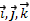 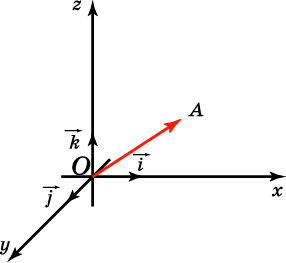 Теорема.Вектор имеет координаты (x, y, z) тогда и только тогда,  когда он представим в виде .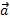 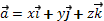 Вариант 1Вариант 2Раздел 8. Прямые и плоскости в пространствеСамостоятельная работа №23.Прямые и плоскости в пространствеЦель: Развитие интереса к предмету.Форма самостоятельной деятельности: создание презентации по заявленной теме.Работа должна соответствовать методическим рекомендациям по созданию презентации.Самостоятельная работа №24.Составление кроссворда на тему «Взаимное расположение прямых и плоскостей в пространстве»Цель: Развитие интереса к предмету, интуиции, логического мышления.Кроссворд-это игра, состоящая в разгадывании слов по определениям.Методические рекомендацииПри выполнении задания воспользуйтесь методическими рекомендациями по составлению кроссворда.Образец оформления и составления кроссвордов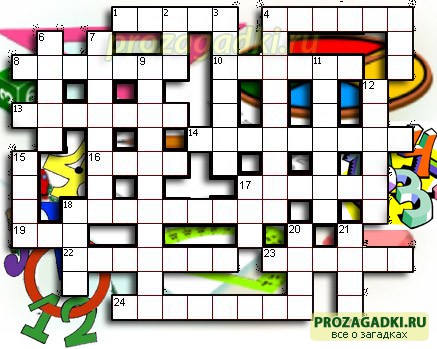 По горизонтали:1. Сторона прямоугольного треугольника.4. Он есть у функции и последовательности. 8. Его штаны равны во все стороны. 10. Полный круг вращения. 13. Французский математик, специалист теории вероятностей. 14. Арифметическое действие.  — ... площади. 17. Часть матрицы. 18. Свойство углов. 19. Полупрямая. 22. Нейтральный элемент относительно умножения. 23. Группа повторяющихся цифр в бесконечной десятичной дроби. 24. Наибольший общий ...По вертикали:2. Бублик как математический объект. 3. Положение, нуждающееся в доказательстве. 4. Поверхность, имеющая 2 измерения. 5. Линейное алгебраическое уравнение. 6. Тригонометрическая функция. 7. Один из двух экстремумов. 9. Функция по своей сути. 11. Часть прямой. 12. Линия. 15. Геометрическая фигура, образованная двумя лучами. 17. Полный квадрат первого двузначного числа. 18. Для него необходимы натуральные числа. 20. В теории графов: маршрут, все ребра которого различны. 21. В теории графов: замкнутый маршрут, все ребра которого различны. Ответы:Раздел 9. Многогранники.Самостоятельная работа №25.Правильные многогранникиЦель: Развитие интереса к предмету.Форма самостоятельной деятельности: создание презентации по заявленной теме.Работа  должна соответствовать методическим рекомендациям по созданию презентации.Самостоятельная работа №26.Жизнь и творчество Эйлера.Цель: Развитие интереса к предмету.Форма самостоятельной деятельности: подготовить реферат по предложенной теме.Реферат должен быть оформлен с соблюдением методических рекомендаций по написанию реферата.Самостоятельная работа №27.МногогранникиЦель: Развитие интереса к предмету.Форма самостоятельной деятельности: создание презентации по заявленной теме.Работа  должна соответствовать методическим рекомендациям по созданию презентации.Самостоятельная работа №28.Звездчатые многогранникиЦель: Развитие интереса к предмету.Форма самостоятельной деятельности: подготовить сообщение по предложенной теме.Сообщение должно соответствовать методическим рекомендациям по подготовке сообщений.Самостоятельная работа №29.Модели многогранниковЦель: Закрепить понятие многогранника при изготовлении моделей, используя развертки.Форма самостоятельной деятельности: изготовление моделей многогранников.Методические рекомендацииОдним из способов изготовления правильных многогранников является способ с использованием, так называемых,  развёрток. Если модель поверхности многогранника изготовлена из гибкого нерастяжимого материала (бумаги, тонкого картона и т. п.), то эту модель можно разрезать по нескольким рёбрам и развернуть так, что она превратится в модель некоторого многоугольника. Этот многоугольник называют развёрткой поверхности многогранника. Для получения модели многогранника удобно сначала изготовить развёртку его поверхности.  При этом необходимыми инструментами являются клей и ножницы. Модели многогранников можно сделать, пользуясь одной разверткой, на которой будут расположены все грани. Однако в этом случае все грани будут одного цвета. 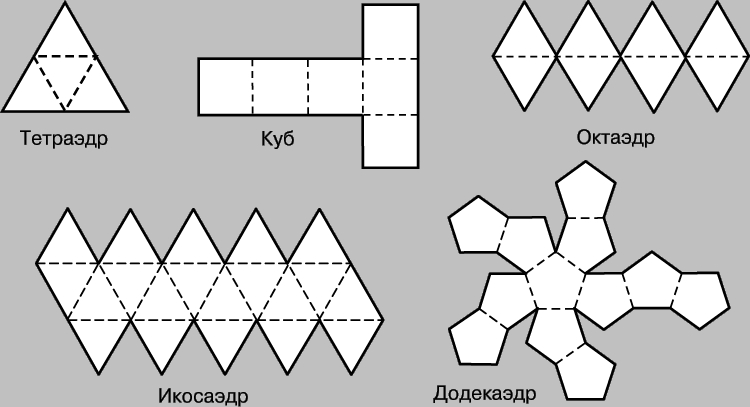 Используя методические рекомендации, изготовьте модели изученных вами многогранников.Раздел 10. Тела и поверхности вращения.Самостоятельная работа №30.Цилиндр и конусЦель: Развитие интереса к предмету.Форма самостоятельной деятельности: создание презентации по заявленной теме.Работа  должна соответствовать методическим рекомендациям по созданию презентации.Самостоятельная работа №31.Шар и сфераЦель: Развитие интереса к предмету.Форма самостоятельной деятельности: создание презентации по заявленной теме.Работа  должна соответствовать методическим рекомендациям по созданию презентации.Самостоятельная работа №32.Площадь поверхности частей шараЦель:Знать определение частей шара, формулы для нахождения их площадей. Уметь применять полученные формулы для решения задач.Методические рекомендации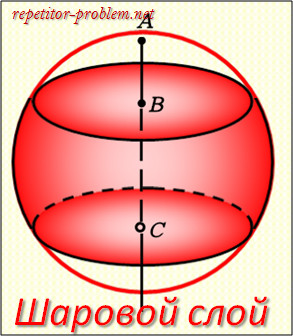 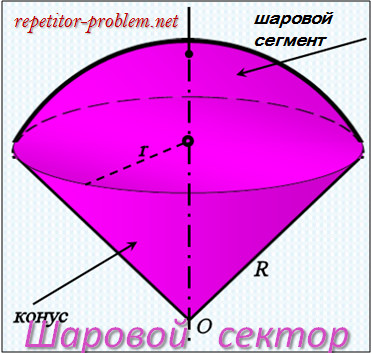 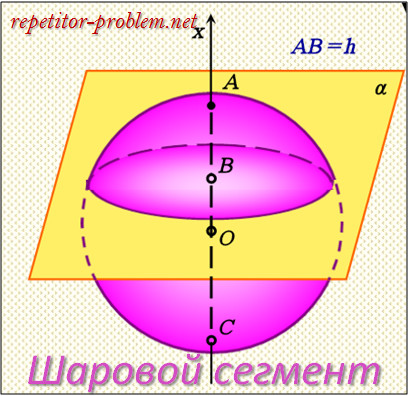 1. Изучив тему, ответьте на вопросы:10. Дайте определение шарового сегмента.20. Дайте определение шарового пояса.30. Дайте определение шарового сектора.40.  Запишите формулы для нахождения площадей поверхностей частей шара.2. Решите задачи:10. Найдите площадь поверхности шарового сегмента, отсекаемого от шара радиуса 2, плоскостью проходящей на расстоянии 1от центра шара.20. Шар радиуса 1 пересечен двумя параллельными плоскостями, которые делят перпендикулярный им диаметр шара в отношении 1:2:3. Определите площадь поверхности шара, заключенную между секущими плоскостями.Литература: 1. Александров А.Д. Геометрия,11кл. -М.:Просвещение, 2014, с. 94, с. 117.Яковлев Г.Н. Математика для техникумов. Геометрия. - М.: Наука, 1987, гл. VII, §92.Самостоятельная работа №33.Модели тел вращенияЦель: Закрепить понятие тел вращения при изготовлении моделей, используя развертки.Форма самостоятельной деятельности: изготовление моделей тел вращения.Методические рекомендацииОдним из способов изготовления тел вращения является способ с использованием, так называемых,  развёрток. Если модель поверхности тела вращения изготовлена из гибкого нерастяжимого материала (бумаги, тонкого картона и т. п.), то эту модель можно разрезать по образующей,  отделить основание и развернуть так, чтобы она превратится в модель некоторого многоугольника плюс круг. Эту фигуру называют развёрткой поверхности тела вращения. Для получения модели тела вращения удобно сначала изготовить развёртку его поверхности.  При этом необходимыми инструментами являются клей и ножницы. Модели тел вращения можно сделать, пользуясь одной разверткой, на которой будут расположены все элементы. 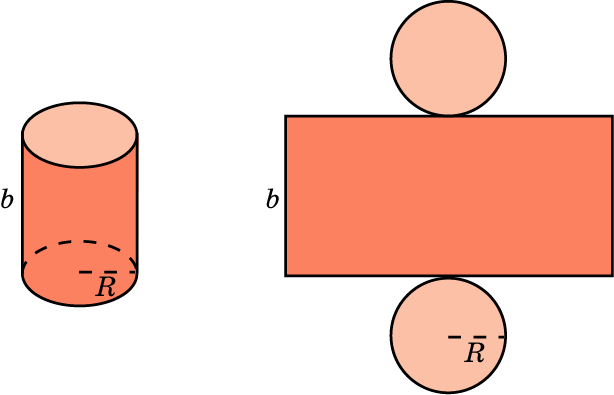 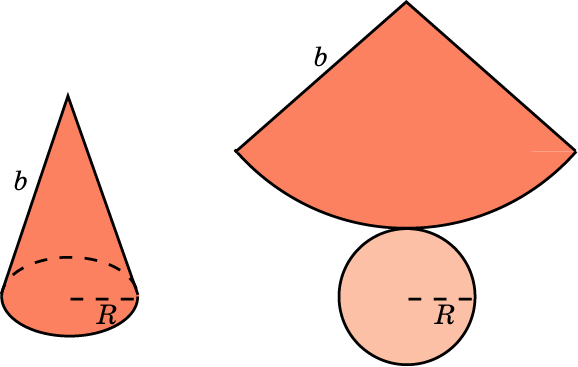 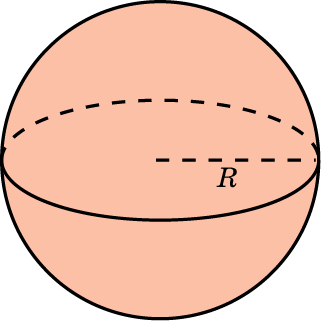 Используя развертки тел вращения, изготовьте их модели.Раздел 11. Измерения в геометрииСамостоятельная работа №34.Решение задач по теме «Объемы тел»Цель: Знать формулы для нахождения объемов многогранников и тел вращения.Методические рекомендацииОсновные формулыТеоретический материалИспользуя методические рекомендации, решите задачи:1 вариантНайдите объём правильной четырёхугольной пирамиды, сторона основания которой равна  и высота .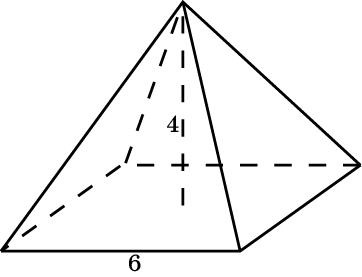 Основанием прямой треугольной призмы служит прямоугольный треугольник с катетами  и , высота призмы равна . Найдите объем  данной призмы.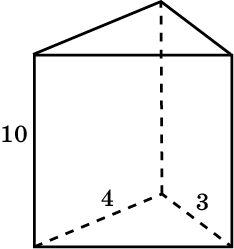 Площадь осевого сечения цилиндра равна .  Найдите объем цилиндра. 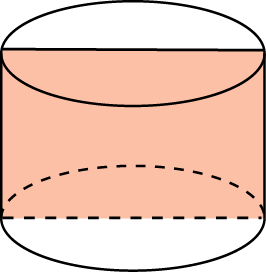  Высота конуса равна . образующая конуса составляет с плоскостью основания угол в . Найти объем конуса.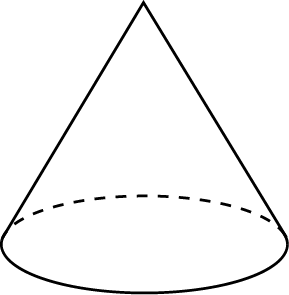 Площадь большого круга шара равна 3 см2. Найдите  объем шара.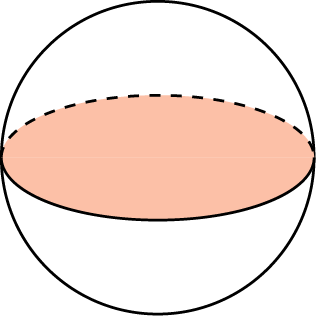 2 вариантНайдите  объём правильной треугольной пирамиды со стороной основания  и высотой .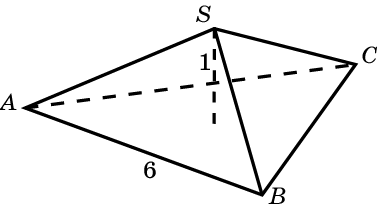 Найдите  объем прямой призмы, в основании которой лежит ромб с диагоналями  и  и боковым ребром .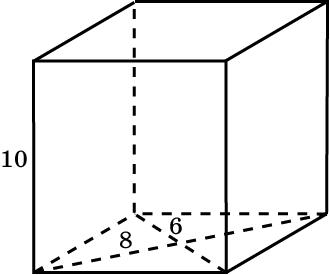 Осевое сечение цилиндра - квадрат. Площадь основания равна 1. Найдите  объем цилиндра. 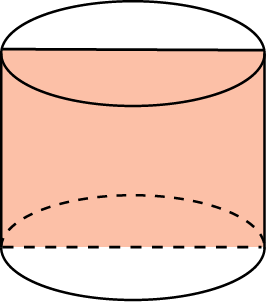 Радиус основания конуса равен , высота - . Найдите площадь объем конуса.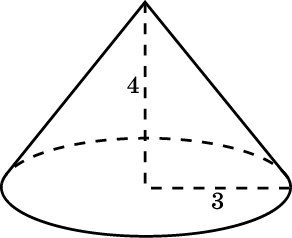 Сечение шара плоскостью, отстоящей от центра шара на расстоянии , имеет радиус . Найдите  объем шара. 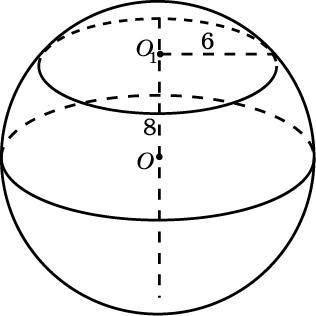 Раздел 12. Элементы комбинаторики.Самостоятельная работа №35.Жизнь и научная деятельность И. НьютонаЦель: Развитие интереса к предмету.Форма самостоятельной деятельности: подготовить реферат по предложенной теме.Реферат должен быть выполнен с соблюдением методическим рекомендациям  по написанию реферата.Раздел 13. Элементы теории вероятностей и математической статистикиСамостоятельная работа №36.Я. БернуллиЦель: Развитие интереса к предмету.Форма самостоятельной деятельности: подготовить реферат по предложенной теме.Реферат должен быть выполнен с соблюдением методических рекомендаций по написанию реферат.Самостоятельная работа №37.Повторение. Подготовка к экзаменуЦель: Контроль знаний студентов.Выполните письменно задания:1 вариантОтрезок  имеет с плоскостью  единственную общую точку А. Точка С делит его в отношении 3:1, считая от точки А. Через точки С и В проведены параллельные прямые, пресекающие  плоскость  соответственно в точках С1 и В1. Длина отрезка АС1равна . Найдите длину отрезка АВ1.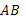 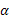 Ромб со стороной 12 см и острым углом 600 вращается около стороны. Найдите объем тела вращения.Решить уравнение: Решить систему уравнений:   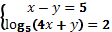 Найдите угловой коэффициент касательной,проведенной к графику функциив точке с абсциссой  .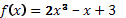 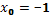 Решить уравнение:   Решите уравнение:  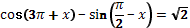 Найдите все первообразные функции:   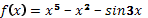 Радиус основания цилиндра  равен , площадь боковой поверхности вдвое больше площади основания. Найти объем цилиндра.Найдите область определения:     .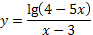 2 вариантОтрезок  имеет с плоскостью  единственную общую точку А. Точка С делит его в отношении 3:2, считая от точки А. Через точки С и В проведены параллельные прямые, пресекающие плоскостьсоответственно в точках С1 и В1. Длина отрезка АС1равна . Найдите длину отрезка АВ1.Ромб со стороной 18 см и острым углом 600 вращается около стороны. Найдите объем тела вращения.Решить уравнение: Решить систему уравнений:   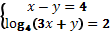 Найдите угловой коэффициент касательной,проведенной к графику функциив точке с абсциссой  .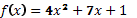 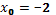 Решить уравнение:   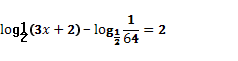 Решите уравнение:  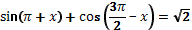 Найдите все первообразные функции:   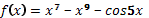 Радиус основания цилиндра  равен , площадь боковой поверхности  втрое больше площади основания. Найти объем цилиндра.Найдите область определения:     .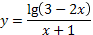 3  вариантОтрезок  имеет с плоскостью  единственную общую точку А. Точка С делит его в отношении 2:3, считая от точки А. Через точки  С  и В проведены параллельные прямые, пресекающие  плоскость     соответственно в точках С1 и В1. Длина отрезка АС1равна . Найдите длину отрезка АВ1.Ромб со стороной 24 см и острым углом 600 вращается около стороны. Найдите объем тела вращения.Решить уравнение: 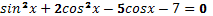 Решить систему уравнений:   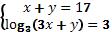 Найдите угловой коэффициент касательной. Проведенной к графику функциив точке с абсциссой  .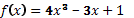 Решить уравнение:   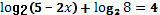 Решите уравнение:  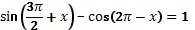 Найдите все первообразные функции:   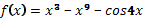 Радиус основания цилиндра  равен , площадь боковой поверхности  в четыре раза больше  площади основания. Найти объем цилиндра.Найдите область определения:     .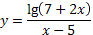 ЛИТЕРАТУРААлександров А.Д. Математика: алгебра и начала математического анализа, геометрия. Геометрия. 10 класс : учеб.дляобщеобразоват. организаций: углубл. уровень / А.Д. Александров, А.Л. Вернер, В.И. Рыжик. – М.: Просвещение, 2014. – 271 с. Александров А.Д. Математика: алгебра и начала математического анализа, геометрия. Геометрия 11 класс : учеб.дляобщеобразоват. организаций: углубл. уровень / А.Д. Александров, А.Л. Вернер, В.И. Рыжик. – М.: Просвещение, 2014. – 272 с.Башмаков М.И. Математика. Задачник : учеб.пособие для студ. учреждений сред. проф. образования / М.И. Башмаков. – 4-е изд., стер. – М.: Издательский центр «Академия» , 2014. – 416 с.Башмаков М.И. Математика: учебник для студ. учреждений сред.проф. образования / М.И. Башмаков. – 9-е изд., стер. – М.: Издательский центр «Академия», 2014. – 256 с.Математика: алгебра и начала математического анализа, геометрия. Алгебра и начала математического анализа. 10 класс: учеб.дляобщеобразоват. организаций : базовый и углубл. уровни / [С.М. Никольский, М.К. Потапов, Н.Н. Решетников, А.В. Шевкин]. – М.: Просвещение, 2014. – 431 с.Математика: алгебра и начала математического анализа, геометрия. Алгебра и начала математического анализа. 11 класс: учеб.дляобщеобразоват. организаций : базовый и углубл. уровни / [С.М. Никольский, М.К. Потапов, Н.Н. Решетников, А.В. Шевкин]. – М.: Просвещение, 2014. – 464 с.Математика: алгебра и начала математического анализа, геометрия. Геометрия. 10–11 классы : учеб.дляобщеобразоват. организаций : базовый и углубл. уровни / [Л.С. Атанасян, В.Ф. Бутузов, С.Б. Кадомцев и др.]. – М.: просвещение, 2014. – 255 с. Пратусевич М.Я. Математика: алгебра и начала математического анализа, геометрия. Алгебра и начала математического анализа. 10 класс: учеб.дляобщеобразоват. организаций: углубл. уровень / М.Я. Пратусевич, К.М. Столбов, А.Н. Головин. – М.: Просвещение, 2014. – 415 с.Пратусевич М.Я. Математика: алгебра и начала математического анализа, геометрия. Алгебра и начала математического анализа. 11 класс : учеб.дляобщеобразоват. организаций: углубл. уровень / М.Я. Пратусевич, К.М.Столбов, А.Н. Головин. – М.: Просвещение, 2014. – 463 с.О самостоятельной работе по математикев рамках ФГОС СПО третьего поколенияС введением ФГОС  нового поколения значение самостоятельной работы существенно возрастает. Необходимость ее в обучении обусловлена тем, что развитие субъекта профессиональной деятельности невозможно вне деятельности, в которой самостоятельно ставится ее цель, планируются и реализуются действия и операции, полученный результат соотносится с поставленной целью, способы деятельности корректируются и т.д. Субъектная позиция обучающегося в обучении становится главным условием формирования опыта практической деятельности и на его основе - овладения компетенциями.Это в свою очередь требует соответствующей реорганизации учебного процесса в части образовательной составляющей, усовершенствования учебно-методической документации, внедрения новых информационно-образовательных технологий, обновления технического и программного обеспечения самостоятельной работы, новых технологий самоконтроля и текущего контроля знаний, умений и владений. В связи с этим качественно изменяется часть работы преподавателей, которая находит отражение в их индивидуальных планах в части, касающейся учебной и учебно-методической работы.В условиях роста значимости внеаудиторной работы обучающихся наполняется новым содержание деятельность преподавателя и обучающегося.Роль преподавателя заключается в организации самостоятельной работы с целью приобретения студентом ОК и ПК, позволяющих сформировать у студента способности к саморазвитию, самообразованию и инновационной деятельности:Роль студента заключается в том, чтобы в процессе самостоятельной работы под руководством преподавателя стать творческой личностью, способной самостоятельно приобретать знания, умения и владения, формулировать проблему и находить оптимальный путь её решения.Самостоятельная работа - это планируемая в рамках учебного плана деятельность обучающихся по освоению содержания ОПОП НПО/СПО, которая осуществляется по заданию и при методическом руководстве и контроле преподавателя, но без его непосредственного участия.Задачи организации самостоятельной работы состоят в том, чтобы:мотивировать обучающихся к освоению учебных программ;повысить ответственность обучающихся за свое обучение:способствовать развитию общих и профессиональных компетенций обучающихся;создать условия для формирования способности обучающихся к самообразованию, самоуправлению и саморазвитию.При выполнении любого вида самостоятельной работы студент  должен пройти следующие этапы:определение цели самостоятельной работы;конкретизация познавательной (проблемной или практической) задачи;самооценка готовности к самостоятельной работе по решению поставленной или выбранной задачи;выбор адекватного способа действий, ведущего к решению задачи (выбор путей и средств для ее решения);планирование (самостоятельно или с помощью преподавателя) самостоятельной работы по решению задачи;реализация программы выполнения самостоятельной работы;осуществление в процессе выполнения самостоятельной работы управленческих актов: контроль за ходом самостоятельной работы, самоконтроль промежуточных и конечного результатов работы, корректировка на основе результатов самоконтроля программ выполнения работы, устранение ошибок и их причин. Виды заданий для самостоятельной работы, их содержание и характер могут иметь вариативный и дифференцированный характер, учитывать специфику специальности, изучаемой дисциплины, индивидуальные особенности студента.Путь совершенствования организации самостоятельной работы студентов – это задания последовательно повышающейся трудности, которые ведут от репродуктивных видов самостоятельных работ к творческой продуктивной учебной работе.Специфика уроков математики обуславливается особенностями усвоения студентами математического материала: абстрактный характер материала требует тщательного отбора наглядных средств, методов обучения, разнообразия видов деятельности учащихся при выполнении внеаудиторной самостоятельной.Методические материалы отличаются от учебника тем, что они адресованы конкретным малым группам обучающихся. Это делает возможным максимально адаптировать изложение материала с учетом индивидуальных особенностей студентов. Основной целью методических рекомендаций является расширение и дополнение учебников по математике, акцентирование внимания обучающихся на главных вопросах, развитие навыков самостоятельной      работы с учебной и справочной литературой. В качестве примера предлагаются методические рекомендации по одной из тем раздела математики для студентов, обучающихся по специальности 140448 «Техническая эксплуатация и обслуживание электрического и электромеханического (по отраслям)»  базовой подготовки.Тема: ПроизводнаяЦель: Уметь находить производные функций, используя табличные значения производных и свойства производной функций; вычислять значения производной в точке.Студент должен:знать:определение производной, ее свойства, табличные производные;формулы нахождения производных суммы/разности, произведения и частного функций;уметь:находить производные, используя табличные значения и свойства; вычислять производные в точке.В процессе выполнения работы формируются компетенции, предусмотренные стандартом по указанной специальности.Теоретические сведения по теме «Производная»Производной функции в точке х0называется предел отношения приращения функции в этой точке к приращению аргумента х при стремлении х к нулю..Нахождение производной называется дифференцированием. Функция у=f(x), имеющая конечную производную в точке х0, называется дифференцируемой в этой точке. Функция у=f(x) называется дифференцируемой на интервале (a;b), если она дифференцируема в каждой точке этого интервала.Табличные значения производных элементарных функцийСвойства производной. Правила дифференцирования функцийПроцесс нахождения производной y' от функции у называется дифференцированием функции у.Дифференцирование любой функции ведется путем сведения дифференцирования данной функции с помощью свойств производных к дифференцированию некой преобразованной функции, составленной из табличных элементарных функций.Рассмотрим основные свойства производных и примеры их применения для дифференцирования функций.Свойство 1. Постоянный множитель можно вынести за знак производной:Пример. Найти производную функции .Решение: .Свойство  2. Производная суммы/разности функций равна сумме/разности производных слагаемых:Пример. Найти производную функции Решение: Свойство 3. Производная произведения двух функций равна сумме производной первой функции на вторую и производной второй на первую: .Пример. Найти производную функции .Решение:Свойство 4. Производная частного двух функций равна дроби, знаменатель которой равен квадрату делителя, а числитель - разности между произведением производной делимого на делитель и произведением делимого на производную делителя:Пример. Найти производную функции: Решение: Перед выполнением внеаудиторной самостоятельной работы, прочитайте еще раз конспект, учебник и ответьте  на следующие вопросы:Что такое производная?Что называется дифференцированием функции?Перечислите основные свойства производной.Назовите производные основных элементарных функций.Задание (задание может выдаваться выборочно, учитывая  индивидуальные особенности студентов).  Критериями оценки результатов внеаудиторной самостоятельной работы студента являются:уровень освоения учебного материала;умение использовать теоретические знания и практические умения при выполнении профессиональных задач;уровень сформированности общих и профессиональных компетенций.Практический опыт проведения внеаудиторных самостоятельных работ показал,  что систематически проводимая самостоятельная работа при правильной ее организации способствует получению студентами более глубоких и прочных знаний по сравнению с теми, которые они приобретают при сообщении им преподавателем готовых знаний.Организация выполнения студентами разнообразных по дидактической цели и содержанию самостоятельных работ способствует развитию их познавательных и творческих способностей, развитию мышления.При тщательно продуманной методике проведения самостоятельных работ ускоряются темпы формирования у студентов умений и навыков практического характера, а это в свою очередь оказывает положительное влияние на формирование компетенций.Список литературы:Зверева Е.В. Самостоятельная работа студентов с профессионально ориентированной информацией: из опыта работы ГОУ СОМК «Ирбитский филиал» // Среднее профессиональное образование. Приложение.- 2008.- №12.Колеватова Т.А. Самостоятельная работа студентов при изучении специальных дисциплин //Среднее профессиональное образование. Приложение. -2009.- №8. Масянина Т.Н. Внеаудиторная самостоятельная работа в свете ФГОС третьего поколения // Интернет-конференция «Деятельность методических служб образовательных учреждений при разработке и внедрении ФГОС». – АУ ДПО «Институт профессионального образования и исследования рынка труда Ханты-Мансийского автономного округа – Югры», июнь 2012.Худжина М.В. Формирование личностных компетенций студентов на занятиях по дисциплине «Математика» // Среднее профессиональное образование. Приложение,-2008.- №11. Цыплакова В. Опережающее обучение как эффективный метод познавательной деятельности// Вестник СПО. – 2011. - №1. Одобрены цикловой комиссиейматематических и общих естественнонаучных дисциплинПротокол №______«_____»_____________2016г.Методист ЦК______________А.А. ГрушевскаяПроцент результативности (правильных ответов)Качественная оценка индивидуальных образовательных достиженийКачественная оценка индивидуальных образовательных достиженийПроцент результативности (правильных ответов)балл (отметка)вербальный аналог90 – 1005отлично80 – 894хорошо70 – 793удовлетворительноменее 702неудовлетворительноВЫПОЛНИЛ: студент группы (указать группу)Фамилия, имя (в Род.п.)РУКОВОДИТЕЛЬ: преподаватель Соцкова Т.И.Оформление слайдовОформление слайдовСтильнеобходимо соблюдать единый стиль оформления;нужно избегать стилей, которые будут отвлекать от самой презентации;вспомогательная информация (управляющие кнопки) не должны преобладать над основной информацией (текст, рисунки).Фондля фона выбираются более холодные тона (синий или зеленый).Использование цветана одном слайде рекомендуется использовать не более трех цветов: один для фона, один для заголовков, один для текста;для фона и текста используются контрастные цвета;особое внимание следует обратить на цвет гиперссылок (до и после использования).Анимационные эффектынужно использовать возможности компьютерной анимации для представления информации на слайде;не стоит злоупотреблять различными анимационными эффектами; анимационные эффекты не должны отвлекать внимание от содержания информации на слайде.Представление информацииПредставление информацииСодержание информацииследует использовать короткие слова и предложения;времена глаголов должно быть везде одинаковым;следует использовать минимум предлогов, наречий, прилагательных;заголовки должны привлекать внимание аудитории.Расположение информации на страницепредпочтительно горизонтальное расположение информации;наиболее важная информация должна располагаться в центре экрана;если на слайде располагается картинка, надпись должна располагаться под ней.Шрифтыдля заголовков не менее 24;для остальной информации не менее 18;шрифты без засечек легче читать с большого расстояния;нельзя смешивать разные типы шрифтов в одной презентации;для выделения информации следует использовать жирный шрифт, курсив или подчеркивание того же типа;нельзя злоупотреблять прописными буквами (они читаются хуже, чем строчные). Способы выделения информацииСледует использовать:рамки, границы, заливкуразные цвета шрифтов, штриховку, стрелкирисунки, диаграммы, схемы для иллюстрации наиболее важных фактов.Объем информациине стоит заполнять один слайд слишком большим объемом информации: люди могут единовременно запомнить не более трех фактов, выводов, определений.наибольшая эффективность достигается тогда, когда ключевые пункты отражаются по одному на каждом отдельном слайде.Виды слайдовДля обеспечения разнообразия следует использовать разные виды слайдов: с  текстом, с таблицами, с диаграммами.Критерии оценкиСодержание оценки1. Содержательный критерийправильный выбор темы, знание предмета и свободное владение текстом, грамотное использование научной терминологии, импровизация, речевой этикет.2. Логический критерийстройное логико-композиционное построение речи, доказательность, аргументированность.3. Речевой критерий использование языковых (метафоры, фразеологизмы, пословицы, поговорки и т.д.) и неязыковых (поза, манеры и пр.) средств выразительности; фонетическая организация речи, правильность ударения, четкая дикция, логические ударения и пр.4. Психологический критерийвзаимодействие с аудиторией (прямая и обратная связь), знание и учет законов восприятия речи, использование различных приемов привлечения и активизации внимания.5. Критерий соблюдения дизайн-эргономических требований к компьютерной презентациисоблюдены требования к первому и последним слайдам, прослеживается обоснованная последовательность слайдов и информации на слайдах, необходимое и достаточное количество фото- и видеоматериалов, учет особенностей восприятия графической (иллюстративной) информации, корректное сочетание фона и графики, дизайн презентации не противоречит ее содержанию, грамотное соотнесение устного выступления и компьютерного сопровождения, общее впечатление от мультимедийной презентации.Название разделов, тем внеаудиторной самостоятельной работыКоличество часовВид деятельностиФормы контроляРаздел 1. Развитие понятия числа.Самостоятельная работа №1. «Решение заданий без точного учета погрешностей.Самостоятельная работа №2.«Решение заданий с точным учетом погрешностей.Самостоятельная работа №3.«История открытия комплексных чисел».Самостоятельная работа №4.«Тригонометрическая и показательная форма комплексных чисел».Самостоятельная работа №5.«Действия над комплексными числами»1422424Выполнение заданийВыполнение заданийСоздание презентацииРабота с учебной литературойРешение заданийПроверка выполненных заданийПроверка выполненных заданийПросмотр и оценка презентацийПроверка конспектаПроверка выполненных заданийРаздел 2. Линейные уравнения и неравенства.Самостоятельная работа №6.«Графическое решение уравнений и неравенств».Самостоятельная работа №7.«Иррациональные уравнения. Уравнения, содержащие переменную под знаком модуля».624Работа с учебной литературойРабота с учебной литературойПроверка конспектаПроверка конспектаРаздел 3. Корни, степени и логарифмы.Самостоятельная работа №8.«Значение и история понятия логарифма».Самостоятельная работа №9.«Решение заданий на преобразование логарифмических выражений».Самостоятельная работа №10.«Решение показательных и логарифмических уравнений и неравенств».8224Выполнение рефератаРешение заданийРешение уравнений и неравенствПроверка и защита рефератовПроверка выполненных заданийПроверка выполненных заданийРаздел 4. Функции, их свойства и графики.Самостоятельная работа №11.«Элементарные функции. Сложные функции».Самостоятельная работа №12.«Примеры функциональных зависимостей в реальных процессах и явлениях».532Работа с учебной литературойВыполнение рефератаПроверка конспектаПроверка и защита рефератовРаздел 5. Основы тригонометрии.Самостоятельная работа №13.«История развития и становления тригонометрии».Самостоятельная работа №14.«Решение тригонометрических уравнений повышенной сложности».936Выполнение рефератаРешение уравненийПроверка и защита рефератовПроверка выполненных заданийРаздел 6. Начала математического анализа.Самостоятельная работа №15.Способы задания и свойства числовой последовательности. Понятие о пределе последовательности. Бесконечно убывающая геометрическая последовательность и ее сумма.Самостоятельная работа №16.«Производная и ее применение».Самостоятельная работа №17.«Предел, связанный с числомe».Самостоятельная работа №18.«Решение прикладных задач».Самостоятельная работа №19.«Интеграл и его применение».Самостоятельная работа №20.«Приближенные методы вычисления определенного интеграла».25362464Работа с учебной литературойСоздание презентацииРабота с учебной литературой.Решение задачСоздание презентацииРабота с учебной литературойПроверка конспектаПросмотр и оценка презентацийПроверка конспектаПроверка выполненных заданийПросмотр и оценка презентацийПроверка конспектаРаздел 7. Координаты вектора.Самостоятельная работа №21.«Действия над векторами».Самостоятельная работа №22.«Решение задач по теме «Векторы»».642Создание презентацииРешение задачПросмотр и оценка презентацийПроверка выполненных заданийРаздел 8. Прямые и плоскости в пространстве.Самостоятельная работа №23.«Прямые и плоскости в пространстве».Самостоятельная работа №24.«Взаимное расположение прямых и плоскостей в пространстве».862Создание презентацииСоставление кроссвордаПросмотр и оценка презентацийПроверка кроссвордаРаздел 9. Многогранники.Самостоятельная работа №25.«Правильные многогранники».Самостоятельная работа №26.«Жизнь и творчество Эйлера».Самостоятельная работа №27.«Многогранники».Самостоятельная работа №28.«Звездчатые многогранники. Кристаллы-природные многогранники».Самостоятельная работа №29.«Модели многогранников».28444610Создание презентацииВыполнение рефератаСоздание презентацииПодготовить сообщенияИзготовление моделейПросмотр и оценка презентацийПроверка и защита рефератовПросмотр и оценка презентацийВыступление с сообщением на занятииОценивание изготовленных моделейРаздел 10. Тела и поверхности вращения.Самостоятельная работа №30.«Цилиндр и конус».Самостоятельная работа №31.«Шар и сфера».Самостоятельная работа №32.«Площадь поверхности частей шара».Самостоятельная работа №33.«Модели тел вращения».208435Создание презентацииСоздание презентацииРабота с учебной литературойИзготовление моделейПросмотр и оценка презентацийПросмотр и оценка презентацийПроверка конспектаОценивание изготовленных моделейРаздел 11. Измерения в геометрии.Самостоятельная работа №34.«Объемы тел»66Решение задачПроверка выполн. заданийРаздел 12. Элементы комбинаторики.Самостоятельная работа №35.«Жизнь и научная деятельность И. Ньютона».44Выполнение рефератаПроверка и защита рефератовРаздел 13. Элементы теории вероятностей и математической статистики.Самостоятельная работа №36.«Я. Бернулли».Самостоятельная работа №37.«Решение задач по теории вероятностей».624Выполнение рефератаРешение задачПроверка и защита рефератовПроверка выполненных заданийИтого:145--1вариант2варианта) а)б) б) в) в) г) г) 1 вариант2 вариант1. Найдите, если , 1. Найдите , если , 2. Найдите модуль к.ч. 2. Найдите модуль к.ч. 3. Найдите, если , 3. Найдите , если , 4. Изобразите число на комплексной плоскости 4. Изобразите число на комплексной плоскости 5. Вычислите: 5. Вычислите: 6. Разложите на множители:а) ; б) 6. Разложите на множители:а); б) 7. Решите уравнения:а); б) 7. Решите уравнения:а) ; б) 8. Выполнить умножение, деление и возведение в степень к.ч. , если а) , б) ; 8. Выполните умножение, деление и возведение в степень к.ч. , еслиа) , б) ; 9. Запишите в тригонометрической и показательной форме к.ч.а) ; б) 9. Запишите в тригонометрической и показательной форме к.ч.а) ; б) 1 вариант2 вариант1. Решите уравнения:а) ; б) ; в) .1. Решите уравнения:а) ; б) ;в) .2. Решите уравнения:а) ;  б) .2. Решите уравнения:а) ;  б) .3. Решите неравенства:а) ;  б) .3. Решите неравенства:а) ;  б) .1 вариант2 вариант1. Найдите значение числового выражения:1. Найдите значение числового выражения:2. Вычислите:а) ; б) ;в) 2. Вычислите:а) ; б) ;в)3. Найдите , если известно, что .3. Вычислите если известно, что .4. Вычислить:а) ;б) 4. Вычислить:а) ;б) n0123455678910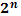 1248163232641282565121024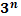 1392781243243729218765611968359049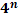 1416642561024102440961638465536262144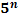 1525125625312531251562578125390625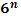 163621612967776777646656279936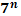 174934324011680716807117649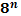 186451240963276832768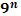 198172965615904959049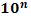 110100100010000Решение квадратных уравнений: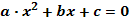 ,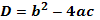 Если  то 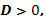 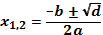 Если  то 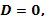 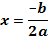 Если  то корней нет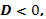 Решение квадратных уравнений:,Если  то Если  то Если  то корней нетРешение квадратных уравнений:,Если  то Если  то Если  то корней нетРешение квадратных уравнений:,Если  то Если  то Если  то корней нетРешение квадратных уравнений:,Если  то Если  то Если  то корней нетРешение квадратных уравнений:,Если  то Если  то Если  то корней нетРешение квадратных уравнений:,Если  то Если  то Если  то корней нетФормулы сокращенного умножения: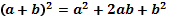 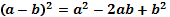 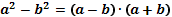 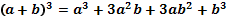 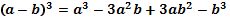 Формулы сокращенного умножения:Формулы сокращенного умножения:Формулы сокращенного умножения:Формулы сокращенного умножения:Формулы сокращенного умножения:Свойства степенейСвойства степенейСвойства степенейСвойства степенейСвойства степенейСвойства степенейСвойства степенейСвойства корней n-ой степениСвойства корней n-ой степениСвойства корней n-ой степениСвойства корней n-ой степениСвойства корней n-ой степениСвойства корней n-ой степени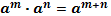 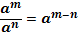 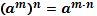 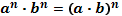 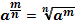 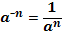 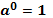 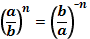 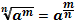 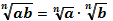 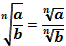 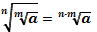 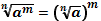 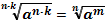 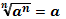 1 вариант2 вариант1. Решить уравнения:а) ; б) ;в) ;г) ;      д) .1. Решить уравнения:а);б) ;в);г);д) .2. Решить неравенства:а) ; б) ;в) ; г) .2. Решить неравенства:а) ; б) ;в) ; г) .УравнениеФормулы решенияЧастные случаипри , при - решений нет; , ; , ,  , при , при - решений нет; , ; , ; ,  - любое число , - - любое число , -УравнениеСпособ решенияФормулыУравнение содержит только синусы или косинусы (синусы и косинусы) видаи т.д.Уравнение сводится к квадратному (биквадратному) относительно синуса (косинуса)Однородное уравнение I степени вида Деление обеих частей на. Получаем: Однородное уравнение II степени видаДеление обеих частей на. Получаем: Уравнение видаУравнение сводится к квадратному относительно тангенса заменойград00300450600900радиан0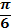 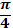 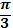 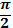 sin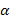 0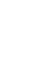 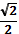 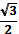 1cos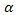 10tg0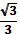 1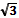 не существctgНе существ101. 4. 2. 5. 3. 6. 1. , 8. 2. 9. 3. 10. 4. 11. 5. 12. 6. 13. 7. 1 вариант2 вариант1. Тело движется вверх по закону  с начальной скоростью , . Через сколько секунд скорость станет равной ?1. Тело движется вверх по закону с начальной скоростью , . Через сколько секунд скорость станет равной .2. Найдите силу, действующую на тело массой , движущееся по закону  в момент   времени.2. Тело массой  движется попрямой согласно уравнению . Найдите действующую на него силу в момент времени .3. Определить кинетическую энергию точки, массой , движущейся по закону  в момент времени.3. Определить кинетическую энергию точки, массой , движущейся по закону  в момент времени .4.Точка движется попрямой по закону . Найти ускорение точки в момент времени .4. Точка движется попрямой по закону . Найти ускорение точки в момент времени .№п/пНазвание операцииФормулы1Найти сумму векторов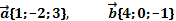 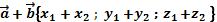 2Найти разность векторов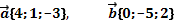 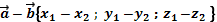 3Найти произведение вектора на число,  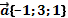 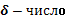 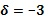 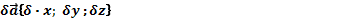 4Вычислить координаты середины отрезкаТочка A.  Точка  B (-3;4;-1.Точка С- середина отрезка АВ. С(;.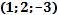 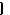 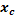 5Найти координаты вектораТочка A  Точка  B (-1;4;-7.Находим координаты вектора . Из  координат конца вычислить координаты начала вектора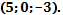 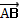 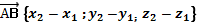 6Найти длину вектора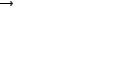 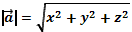 7Вычислить скалярное произведение векторов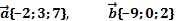 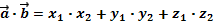 8Найти косинус  угла между векторами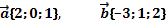 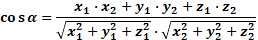 9При каких значениях  и  векторы коллинеарны? 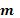 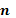 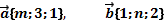 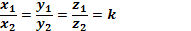 10Проверьте перпендикулярность векторов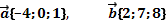  - условие перпендикулярности векторов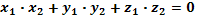 №п/пНазвание операцииФормулы1Найти сумму векторов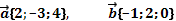 2Найти разность векторов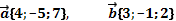 3Найти произведение вектора на число,  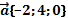 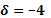 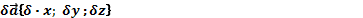 4Вычислить координаты середины отрезкаТочка A  Точка  B (2;-3;1 Точка С- середина отрезка АВ. С(,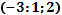 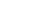 .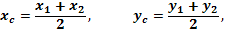 5Найти координаты вектораТочка A  Точка  B (1;-4;7.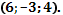 Находим координаты вектора . Из  координат конца вычислить координаты начала вектора6Найти длину вектора7Вычислить скалярное произведение векторов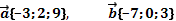 8Найти косинус  угла между векторами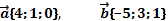 9При каких значениях  и  векторы коллинеарны?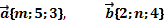 10Проверьте перпендикулярность векторов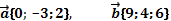  - условие перпендикулярности векторовПо горизонтали: 1-катет;4-предел;8-пифагор;10-оборот;13-пуассон;14-умножение;16-мера;17-строка;18-смежность;19-луч;22-единица;23-период;24-делитель;По вертикали:2-тор;3-теорема;4-плоскость;5-лау;8-синус;7-максимум;9-отображение;11-отрезок;12-кривая;15-угол;17-сто;18-счёт;20-цепь;21-цикл.№п/пНаименование многогранникаИзображениеПлощадь боковой и полной поверхности1Куб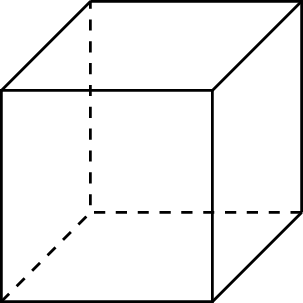 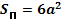 V=a32Прямоугольный параллелепипед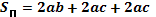 V=a*b*cV=Sосн*h3Призма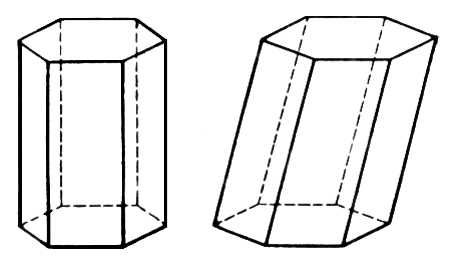 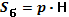 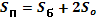 V=Sосн*h4Пирамида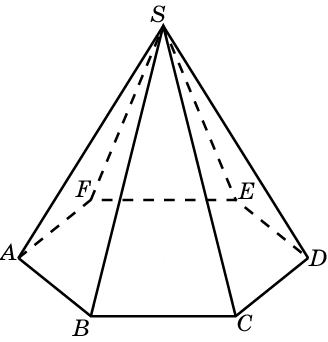 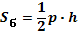 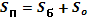 V=(1/3)*Sосн*h№п/пНаименование фигурыИзображениеФормула площадей полной и боковой поверхности1Цилиндр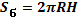 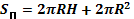 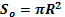 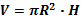 2Конус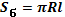 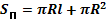 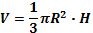 3Сфера, шар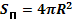 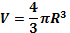 Производные простых функций1. ,  n 1, 2., гдеa>0, a13., гдеa>0, a14.5.6.7.8.9.10.11.Вариант 1.1.2. 3.4. 5. 6.7. 8. 9. 10. 11. 12. 13. 14. 15. 16. 17. 18. 19. 20. Вариант  2.1. . Н3. 4. 5. 6. . Н7.8. 9. 10. 11. 12. 13. 14.15. 16. 17.18. 19. 20.